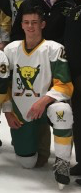 Player Name:Career Highlights:Johnson, DanC 20Unfortunately for the team, Dan decided to transfer to Penn State after an incredible first semester in Green and Gold. A top 6 forward, he had several multiple point games including 3 assists in a win over Cal and 2 goals in a 6-3 loss to Gannon. His short-handed tally came at the expense of UPG in a 9-2 SVC victory.Yr#PosGPGATPSPct+-+/-PMWTPS161712C966124214.31513+2100011Totals966124214.31513+2100011